                          PRÁCTICO 8 – MANTENCIÓN DE EQUIPOS, MAQUINARIAS                              Y HERRAMIENTAS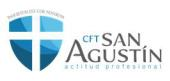 2.  Datos del Estudiante / Grupo                                   EJEMPLO PLANILLA DE CONTROL MAQUINARIA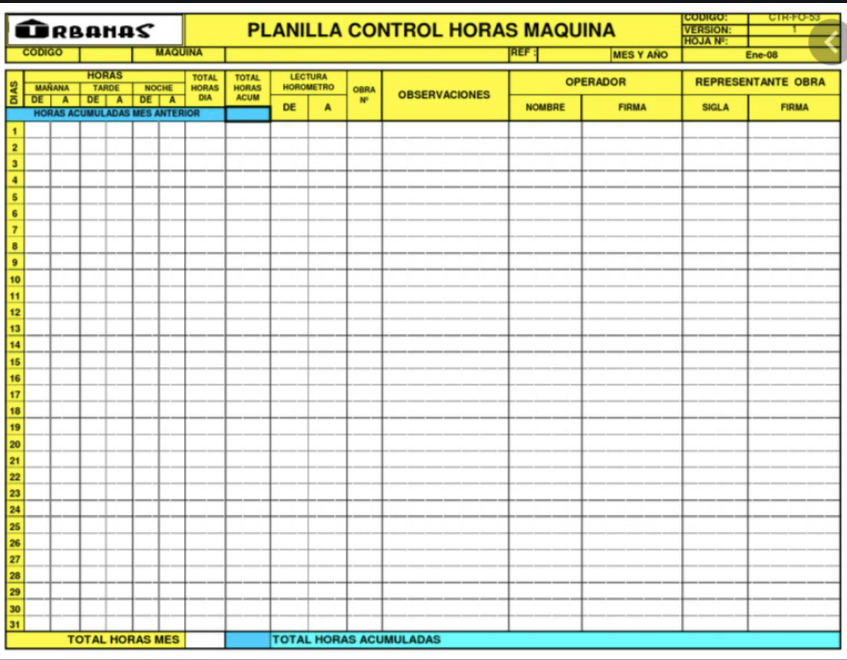 Nombre de la Actividad de AprendizajeMantención de equipos, maquinarias y herramientasMantención de equipos, maquinarias y herramientasEspecialidadAgropecuariaAgropecuariaMenciónPecuariaPecuariaMóduloManejos PecuariosManejos PecuariosDuración de la actividad21 horas21 horasObservacionesActividad evaluada de manera sumativa con rúbrica. Actividad evaluada de manera sumativa con rúbrica. Objetivos de Aprendizaje TécnicosObjetivos de Aprendizaje TécnicosObjetivos de Aprendizaje TécnicosOA 1Vigilar y mantener las condiciones físicas de los entornos naturales y artificiales de los planteles pecuarios, de acuerdo a parámetros establecidos y a las normas sanitarias vigentes.OA 2Aplicar técnicas de contención, sujeción, conducción y transporte de animales para su manejo según especie, sexo, edad de los animales y naturaleza de las labores a realizar.OA 7Verificar el funcionamiento de máquinas, equipos e instrumentos utilizados en la producción pecuaria.OA 1Vigilar y mantener las condiciones físicas de los entornos naturales y artificiales de los planteles pecuarios, de acuerdo a parámetros establecidos y a las normas sanitarias vigentes.OA 2Aplicar técnicas de contención, sujeción, conducción y transporte de animales para su manejo según especie, sexo, edad de los animales y naturaleza de las labores a realizar.OA 7Verificar el funcionamiento de máquinas, equipos e instrumentos utilizados en la producción pecuaria.OA 1Vigilar y mantener las condiciones físicas de los entornos naturales y artificiales de los planteles pecuarios, de acuerdo a parámetros establecidos y a las normas sanitarias vigentes.OA 2Aplicar técnicas de contención, sujeción, conducción y transporte de animales para su manejo según especie, sexo, edad de los animales y naturaleza de las labores a realizar.OA 7Verificar el funcionamiento de máquinas, equipos e instrumentos utilizados en la producción pecuaria.Objetivos de Aprendizaje GenéricosObjetivos de Aprendizaje GenéricosDimensiones y habilidades
Marco de Cualificaciones Técnico ProfesionalCON3: Demuestra conocimientos específicos de su área y de las tendencias de desarrollo para el desempeño de sus actividades y funciones. OAG_B: Leer y utilizar distintos tipos de textos relacionados con el trabajo, tales como especificaciones técnicas, normativas diversas, legislación laboral, así como noticias y artículos que enriquezcan su experiencia laboral.OAG_C: Realizar las tareas de manera prolija, cumpliendo plazos establecidos y estándares de calidad, y buscando alternativas y soluciones cuando se presentan problemas pertinentes a las funciones desempeñadas.OAG_D: Trabajar eficazmente en equipo, coordinando acciones con otros in situ o a distancia, solicitando y prestando cooperación para el buen cumplimiento de sus tareas habituales o emergentes.OAG_H: Manejar tecnologías de la información y comunicación para obtener y procesar información pertinente al trabajo, así como para comunicar resultados, instrucciones e ideas.CON3: Demuestra conocimientos específicos de su área y de las tendencias de desarrollo para el desempeño de sus actividades y funciones. OAG_B: Leer y utilizar distintos tipos de textos relacionados con el trabajo, tales como especificaciones técnicas, normativas diversas, legislación laboral, así como noticias y artículos que enriquezcan su experiencia laboral.OAG_C: Realizar las tareas de manera prolija, cumpliendo plazos establecidos y estándares de calidad, y buscando alternativas y soluciones cuando se presentan problemas pertinentes a las funciones desempeñadas.OAG_D: Trabajar eficazmente en equipo, coordinando acciones con otros in situ o a distancia, solicitando y prestando cooperación para el buen cumplimiento de sus tareas habituales o emergentes.OAG_H: Manejar tecnologías de la información y comunicación para obtener y procesar información pertinente al trabajo, así como para comunicar resultados, instrucciones e ideas.INF: Analiza y utiliza información de acuerdo a parámetros establecidos para responder a las necesidades y funciones. AUT3: Se desempeña con autonomía en actividades y funciones especializadas en diversos contextos con supervisión directa.AUT3: Evalúa el proceso y el resultado de sus actividades y funciones de acuerdo a parámetros establecidos para mejorar sus prácticas.TCO3: Trabaja colaborativamente en actividades y funciones coordinándose con otros en diversos contextos. EYR3: Responde por el cumplimiento de los procedimientos y resultados de sus actividades.EYR3: Comprende y valora los efectos de sus acciones sobre la salud y la vida, la organización, la sociedad y el medio ambiente.EYR3: Actúa acorde al marco de sus conocimientos, experiencia y alcance de sus actividades y funciones.UDR3: Selecciona y utiliza materiales, herramientas y equipamiento para responder a una necesidad propia de una actividad o función especializada en contextos conocidos.UDR3: Organiza y comprueba la disponibilidad de los materiales, herramientas y equipamiento.UDR3: Identifica y aplica procedimientos y técnicas específicas de una función de acuerdo a parámetros establecidos.COM3: Comunica y recibe información relacionada a su actividad o función, a través de medios y soportes adecuados en contextos conocidosCON3: Demuestra conocimientos específicos de su área y de las tendencias de desarrollo para el desempeño de sus actividades y funciones.Aprendizajes esperadosAprendizajes esperadosCriterios de EvaluaciónRealiza el mantenimiento de los distintos equipos, maquinarias y herramientas, y sistematiza información según la normativa de higiene y seguridad y el manual de uso.Realiza el mantenimiento de los distintos equipos, maquinarias y herramientas, y sistematiza información según la normativa de higiene y seguridad y el manual de uso.6.1Identifica el o los aspectos del equipo o maquinaria que requieren mantenimiento, considerando lo indicado en elmanual y el registro de uso.6.2Registra y sistematiza el proceso de mantenimiento realizado en la planilla de seguimiento del equipo omaquinaria, consignando claramente lo realizado, la fecha y quién lo realizó.Metodologías SeleccionadasMetodologías SeleccionadasActividades prácticas en terreno Trabajo colaborativo.Nombres: